FERMETURE EXCEPTIONNELLE DU PAVILLON VENDÔME VENDREDI 11 NOVEMBRE 2022VEUILLEZ NOUS EXCUSER POUR LA GÊNE OCCASIONNÉE MERCI DE VOTRE COMPRÉHENSION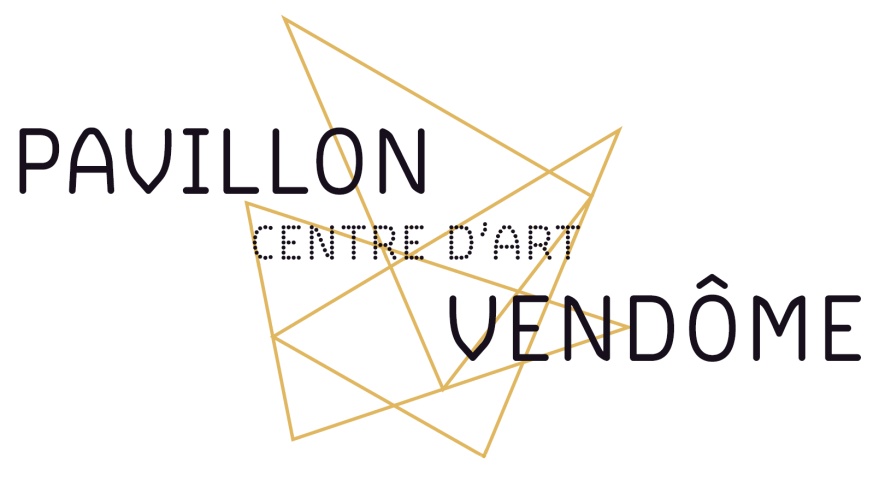 